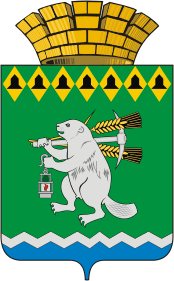 Глава  Артемовского городского округаП О С Т А Н О В Л Е Н И Еот 12.12.2017                                                                                                 № 85-ПГО проведении публичных слушаний по рассмотрению проекта планировки территории и проекта межевания территории для формирования земельного участка, расположенного в г. Артемовском Свердловской области по улицам: Чернышева, Рабочая, Первомайская до границы земельного участка Локомотивного депо станции Егоршино, для строительства газопровода высокого давления для газоснабжения котельной станции Егоршино ОАО «РЖД»Руководствуясь статьей 46 Градостроительного кодекса Российской Федерации, статьей 28 Федерального закона от 06 октября 2003 года                           № 131-ФЗ «Об общих принципах организации местного самоуправления в Российской Федерации», Положением «О порядке  организации и проведении публичных слушаний на территории Артемовского  городского округа», принятым решением Артемовской Думы от 22.12.2005 № 612 (с изменениями), статьями 17, 28 Устава Артемовского городского округа,ПОСТАНОВЛЯЮ:1. Провести публичные слушания по рассмотрению проекта планировки территории и проекта межевания территории для формирования земельного участка, расположенного в г. Артемовском Свердловской области по улицам: Чернышева, Рабочая, Первомайская до границы земельного участка Локомотивного депо станции Егоршино, для строительства газопровода высокого давления для газоснабжения котельной станции Егоршино ОАО «РЖД». 2. Организатором проведения публичных слушаний определить Комитет по архитектуре и градостроительству Артемовского городского округа (Булатова Н.В.).3. Назначить проведение публичных слушаний по рассмотрению проекта планировки территории и проекта межевания территории для формирования земельного участка, расположенного в г. Артемовском Свердловской области по улицам: Чернышева, Рабочая,                                 Первомайская до границы земельного участка Локомотивного депо станции Егоршино, для строительства газопровода высокого давления для газоснабжения котельной станции Егоршино ОАО «РЖД» на 21 декабря                2017 года в 17-00 в кабинете № 2 Комитета по архитектуре и градостроительству Артемовского городского округа по адресу: Свердловская область, г. Артемовский, ул. Ленина, 19.Предложения и рекомендации участников публичных слушаний по обсуждаемому вопросу принимать до 20 декабря 2017 года в приемной Комитета по архитектуре и градостроительству Артемовского городского округа  по адресу: Свердловская область, г. Артемовский, ул. Ленина, 19.4. Утвердить повестку проведения публичных слушаний (Приложение).5. Определить   председательствующим   на   публичных   слушаниях председателя Комитета по архитектуре и градостроительству Артемовского городского округа Булатову Н.В.6. Комитету по архитектуре и градостроительству Артемовского городского округа (Булатова Н.В.) организовать размещение в месте приема предложений и рекомендаций участников публичных слушаний по адресу, указанному в пункте 3 настоящего постановления, материалов информационного характера и  выставки-экспозиции демонстрационных материалов проекта планировки территории для формирования земельного участка, расположенного в г. Артемовском Свердловской области по улицам: Чернышева, Рабочая, Первомайская до границы земельного участка Локомотивного депо станции Егоршино, для строительства газопровода высокого давления для газоснабжения котельной станции Егоршино ОАО «РЖД».7. Срок проведения публичных слушаний наступает с момента официального опубликования настоящего постановления в газете «Артемовский рабочий» и истекает со дня опубликования итогового документа, принятого на публичных слушаниях.8. Организационно-техническое и информационное обеспечение проведения публичных слушаний возложить на Комитет по архитектуре и градостроительству Артемовского городского округа (Булатова Н.В.).9.  Постановление  опубликовать  в  газете  «Артемовский рабочий»  и  разместить на официальном сайте Артемовского городского округа в информационно-телекоммуникационной сети «Интернет».10.  Контроль за исполнением постановления оставляю за собой.Глава Артемовского городского округа                                      А.В. СамочерновПриложение к постановлению главы Артемовского городского округа от 12.12.2017 № 85-ПГПовестка проведения  публичных слушаний по проекту планировки территории и проекта межевания территории для формирования земельного участка, расположенного в г. Артемовском Свердловской области по улицам:                     Чернышева, Рабочая, Первомайская до границы земельного участка Локомотивного депо станции Егоршино, для строительства газопровода высокого давления для газоснабжения котельной станции Егоршино ОАО «РЖД» 21 декабря 2017 годаМесто проведения: Свердловская область, г. Артемовский, ул. Ленина, 19, кабинет № 2 Комитета по архитектуре и градостроительству Артемовского городского округа.Время проведения: 17-00Повестка:         1. Обсуждение проекта планировки территории и проекта межевания территории для формирования земельного участка, расположенного в                         г. Артемовском Свердловской области по улицам: Чернышева,                           Рабочая, Первомайская до границы земельного участка Локомотивного депо станции Егоршино, для строительства газопровода высокого давления для газоснабжения котельной станции Егоршино ОАО «РЖД».2. Принятие итогового документа публичных слушаний.Председательствующий                                                                    Н.В. Булатова     